Compassion fatigue is a term used to describe the toll that exposure to others' trauma takes on an individual, often seen as a "cost of caring." It typically emerges due to both direct exposure to distressing events and indirect exposure through others' emotional and physical suffering. This fatigue affects individuals who become overwhelmed by repeated exposure to trauma, leaving them unable to replenish their emotional resources for their own well-being. This depletion can significantly impact various aspects of their lives. How can compassion fatigue affect us?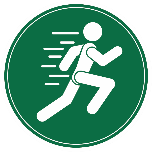 Compassion fatigue can affect individuals by manifesting symptoms affecting both their personal and professional capacities. These symptoms might not always be readily apparent, which highlights the importance of being mindful of regularly assessing personal limits.People grappling with compassion fatigue might struggle with concentration and decision-making, have a reduced tolerance for stress, become more irritable, and experience feelings of discouragement and hopelessness, among other symptoms. These individuals might display behaviors that are uncharacteristic due to feeling overwhelmed and fatigued by the demands of their job and life.
Consequently, compassion fatigue induces a state of extreme exhaustion stemming from factors such as inadequate sleep, prolonged mental and physical exertion, and increased stress levels. This state can potentially result in feelings of isolation and a tendency to withdraw from social interactions.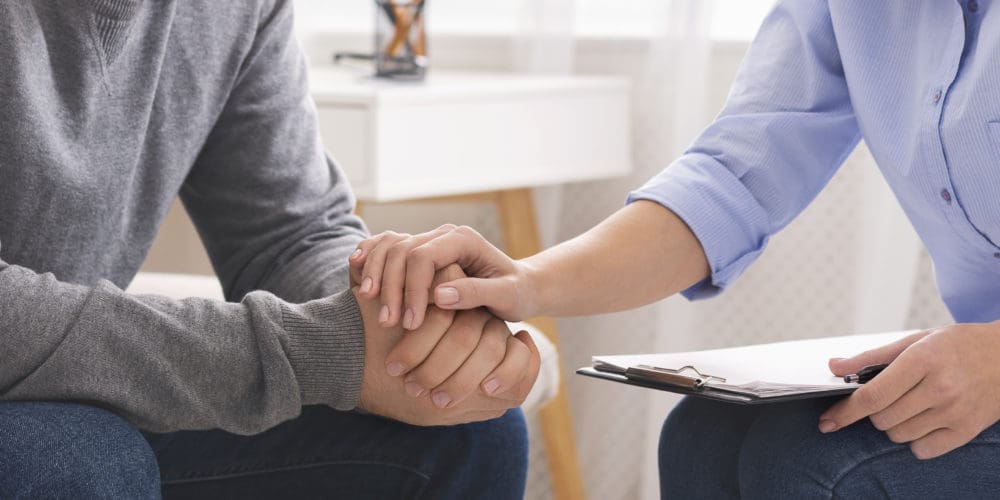 Is compassion fatigue a workplace issue?Compassion fatigue is a workplace issue that is not exclusive to health care providers, it can manifest in any individual where a level of exposure to suffering exists regardless of industry. Recognizing the widespread nature of compassion fatigue is crucial, as it influences not only the physical but also the cognitive and emotional well-being of individuals. The repercussions can be significant, potentially giving rise to serious issues and substantially impacting overall employee wellness. Workplace factors that may influence compassion fatigue are:Trauma ExposureWorkload and Demands Availability of Resources and SupportsRole ExpectationsScheduling/Workday StructureTraining and EducationOrganizational Culture/BoundariesMEETING DESCRIPTIONMEETING DESCRIPTIONMEETING DESCRIPTIONMEETING DESCRIPTIONMeeting Date:Time:Location:Supervisor:Number in Crew:Number Attended:Attended By:AbsentREVIEW ITEMS FROM PREVIOUS MEETINGINCIDENTS/INJURIES REVIEWEDTOPICS DISCUSSEDPsychological Health & Safety: Compassion FatigueWORKERS CONCERNSCORRECTIVE ACTIONS TO BE TAKENMEETING CONDUCTED BYMEETING CONDUCTED BYMEETING CONDUCTED BYMEETING CONDUCTED BYSupervisor:Manager:Date:Date: